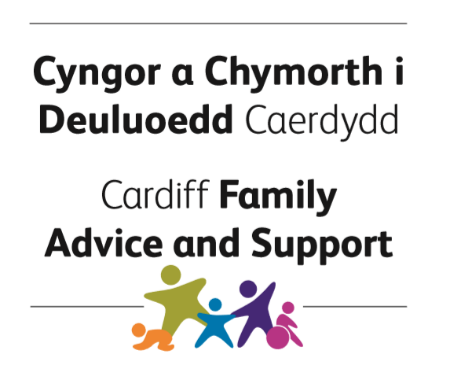 Early Help Referral Form (For anyone working with families, young people and children)Cardiff Family Advice and Support (CFAS) is a service for families, young people and children across Cardiff which aims to provide families with the right level of support at the right time.This form should be filled in to request support from Cardiff Family Advice and Support Services. This form is also available in Welsh. 	Young person or child details Family Details Other Support Strengths, Needs and Resources Each family will have different strengths, needs and resources available to them. Please tell us as much as possible about the family and their situation.Declaration*Referrer, please read out the following to the Service User*Cardiff Family Advice and Support collects personal information to help in the provision of services.  Some information will be sensitive about matters such as health, disabilities or racial or ethnic background. We may also need to collect information about people that you are working with and those people who are important to you. Your referrer will have told you why we are collecting the information, and explained to you what information about you could or may be shared with others. Respecting your privacy and managing your personal information is a key part of our service. Some services provided by Cardiff Family Advice and Support are funded by the NHS and by Local Authorities. Some information may also be used to plan future services. This information will be anonymous so you will not be identified. There may be some circumstances where in the public interest, agencies may be required to disclose information that would otherwise be kept confidential. Services are delivered by teams of professionals. It will be necessary for other members of the team, who may be involved in supporting you, to have access to information about you on a need to know basis. This will include professionals that work for Cardiff Council, Cardiff and the Value University Health Board and other voluntary organisations as appropriate. For future information on how your information is processed in line with Data Protection Law, please refer to the information of data protected provided by Cardiff Council at:  https://www.cardiff.gov.uk/ENG/Home/New_Disclaimer/Pages/default.aspx I understand what information my referrer would like to share about me, who they want to share the information with and why they want to share it.  Please send this referral to:Cardiff Family Advice and SupportEmail: ContactFAS@Cardiff.gov.ukTel: 03000 133 133Key principles for consent and information sharingKey principles for consent and information sharingKey principles for consent and information sharingKey principles for consent and information sharingWe are committed to gaining the informed consent of children and/or parents when we wish to share confidential/personal informationWe will respect the wishes of those who do not give consent, except where safety may be at risk or when it is inappropriate to seek their agreementWe are committed to gaining the informed consent of children and/or parents when we wish to share confidential/personal informationWe will respect the wishes of those who do not give consent, except where safety may be at risk or when it is inappropriate to seek their agreementWe are committed to gaining the informed consent of children and/or parents when we wish to share confidential/personal informationWe will respect the wishes of those who do not give consent, except where safety may be at risk or when it is inappropriate to seek their agreementWe are committed to gaining the informed consent of children and/or parents when we wish to share confidential/personal informationWe will respect the wishes of those who do not give consent, except where safety may be at risk or when it is inappropriate to seek their agreementHave you gained consent from the family to share information and request this support?    Yes   No   Yes   No   Yes   NoIf the answer is NO, please gain consent from the family to make this request on their behalf and to share their information with us, before proceeding to complete form, unless you have immediate safeguarding concerns.If the answer is NO, please gain consent from the family to make this request on their behalf and to share their information with us, before proceeding to complete form, unless you have immediate safeguarding concerns.If the answer is NO, please gain consent from the family to make this request on their behalf and to share their information with us, before proceeding to complete form, unless you have immediate safeguarding concerns.If the answer is NO, please gain consent from the family to make this request on their behalf and to share their information with us, before proceeding to complete form, unless you have immediate safeguarding concerns.Are there any immediate safeguarding concerns?Are there any immediate safeguarding concerns?Yes No If the answer is YES, stop filling out this referral and instead complete the Multi Agency Referral Form (MARF).If the answer is YES, stop filling out this referral and instead complete the Multi Agency Referral Form (MARF).If the answer is YES, stop filling out this referral and instead complete the Multi Agency Referral Form (MARF).NameAddressPostcode D.O.BGender Gender Gender Disability Y/NDisability Y/NYoung Carer Y/NYoung Carer Y/NNationality Nationality Tel No.EmailEthnicity of Child/Young PersonEthnicity of Child/Young PersonEthnicity of Child/Young PersonEthnicity of Child/Young PersonEthnicity of Child/Young PersonEthnicity of Child/Young PersonEthnicity of Child/Young PersonEthnicity of Child/Young PersonEthnicity of Child/Young PersonEthnicity of Child/Young PersonEthnicity of Child/Young PersonBlack CaribbeanBlack CaribbeanIndianIndianPakistaniPakistaniBlack AfricanBlack AfricanMixed White & AsianMixed White & AsianWhite BritishWhite BritishBangladeshiBangladeshiMixed White & Caribbean Mixed White & Caribbean White IrishWhite IrishBlack OtherBlack OtherMixed White & AfricanMixed White & AfricanWhite Other White Other Chinese Chinese Other mixed background Other mixed background Any other ethnic group Any other ethnic group Preferred Language of FamilyPreferred Language of FamilyPreferred Language of Family   English    Welsh   Other (please state)Please state if the family has any specific requirements (e.g. special needs, communication difficulties, interpreter or signer required, accessibility) Please state if the family has any specific requirements (e.g. special needs, communication difficulties, interpreter or signer required, accessibility) Please state if the family has any specific requirements (e.g. special needs, communication difficulties, interpreter or signer required, accessibility) Preferred Method of Contact Preferred Method of Contact Preferred Method of Contact    Letter   Email   TelephonePlease provide any other details that may help us to contact the familyPlease provide any other details that may help us to contact the familyPlease provide any other details that may help us to contact the familyOther family members or significant others in the household Other family members or significant others in the household Other family members or significant others in the household Other family members or significant others in the household Other family members or significant others in the household Other family members or significant others in the household Other family members or significant others in the household NameRelationship to child/young personRelationship to child/young personParental ResponsibilityParental ResponsibilityParental ResponsibilityD.O.BNameRelationship to child/young personRelationship to child/young personYesNoN/KD.O.BName of siblingsD.O.BName of siblingsName of siblingsD.O.BD.O.BAgencies Involved(e.g. Social Services) Key Professional Name Contact Details Current Involvement Briefly describe the family’s circumstances What concerns do you have about the family, young person or child?  What could happen if there are no changes? What is currently working well for the family, young person or child? What are their strengths? What support and resources can they access? What needs to happen next with the family, young person or child? What are your and the family’s ideas about what happens next to achieve their goals?   I have explained to the family, young person or child: ✔What personal information we want to shareWhy we want to share their informationWho we want to share their information with That their information will be kept secureTheir right to withdraw or restrict consentTheir right to access their personal informationName:Main contactSignature:Main contact Date: Name:ReferrerSignature:ReferrerDate: Job Title and AgencyAddressTelephone Email